Doug Huynh, JDDirector, Federal Legislative Affairs, ASHPDoug Huynh joined ASHP as the director of federal legislative affairs in 2019. He works as a federal lobbyist and primary legislative advocate on Capitol Hill. Huynh came to ASHP with extensive experience from the Society of Interventional Radiology, where he worked for 12 years as director of government and policy affairs. Huynh also served as a lawyer and lobbyist in a number of other healthcare-related organizations. He has an in-depth understanding of the healthcare landscape and the issues that impact pharmacists, physicians, healthcare organizations and other providers, as well as excellent relationships on Capitol Hill and a strong knowledge of the political process. Huynh graduated with his Juris Doctor from the Quinnipiac University School of Law.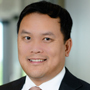 